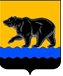 ГЛАВА ГОРОДА НЕФТЕЮГАНСКА постановлениег.НефтеюганскО награжденииВ соответствии с Положением о наградах и почётном звании муниципального образования город Нефтеюганск, утвержденным решением Думы города Нефтеюганска от 31.10.2016 № 30-VI, представленными ходатайствами директора муниципального автономного дошкольного образовательного учреждения города Нефтеюганска «Детский сад № 20 «Золушка» Л.Н.Голубевой от 11.03.2019 № 143, директора муниципального бюджетного общеобразовательного учреждения «Средняя общеобразовательная школа № 6» Т.Н.Барматиной от 19.03.2019 № 190 постановляю:1.Наградить:1.1.Почётной грамотой главы города Нефтеюганска:1.1.1.за безупречную работу, достигнутые успехи в труде и в связи с              35-летием муниципального автономного дошкольного образовательного учреждения города Нефтеюганска «Детский сад № 20 «Золушка»:1.2.Благодарственным письмом главы города Нефтеюганска:1.2.1.за безупречную работу, достигнутые успехи в труде и в связи с                35-летием муниципального автономного дошкольного образовательного учреждения города Нефтеюганска «Детский сад № 20 «Золушка»:1.2.2.за безупречную работу и достигнутые успехи в труде:2.Вручить лицам, указанным в пункте 1 настоящего постановления, подарочно-сувенирную продукцию, цветы согласно приложению.3.Департаменту по делам администрации города (Нечаева С.И.) разместить постановление на официальном сайте органов местного самоуправления города Нефтеюганска в сети Интернет.4.Контроль исполнения постановления оставляю за собой.Глава города Нефтеюганска            	                                          	С.Ю.ДегтяревПриложение к постановлениюглавы города от 19.03.2019 № 26Подарочно-сувенирная продукция, цветы19.03.2019             № 26БелкинуВалентину Ивановну-воспитателя муниципального автономного дошкольного образовательного учреждения города Нефтеюганска «Детский сад № 20 «Золушка».ВоронинуВалентину Филипповну-воспитателя муниципального автономного дошкольного образовательного учреждения города Нефтеюганска «Детский сад № 20 «Золушка»;КутлубаевуНаилю Галимьяновну-заместителя директора муниципального автономного дошкольного образовательного учреждения города Нефтеюганска «Детский сад № 20 «Золушка»;ХанкишиевуБановшу Фейрузовну-учителя информатики и ИТК муниципального бюджетного общеобразовательного учреждения «Средняя общеобразовательная школа № 6».№ п/пНаименованиеКоличество (штук)Багетная рамка 1Бланк почетной грамоты с символикой города1Бланк благодарственного письма с символикой города1Букет живых цветов (9 роз, 1 веточка гипсофилы, упаковка)1